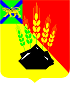 АДМИНИСТРАЦИЯ МИХАЙЛОВСКОГО МУНИЦИПАЛЬНОГО РАЙОНА ПОСТАНОВЛЕНИЕ 
30.12.2020                                           с. Михайловка                                          № 1191-паОб утверждении перечня объектов, в отношении которыхпланируется заключение концессионных соглашений и(или) соглашений о муниципально-частном партнерствеВ соответствии со ст. 15 Федерального закона РФ от 06.10.2003 № 131-ФЗ «Об общих принципах организации местного самоуправления в Российской Федерации», Федеральным законом РФ от 21.07.2005 № 115-ФЗ «О концессионных соглашениях», Федеральным законом РФ от 13.07.2015 № 224-ФЗ «О государственно-частном партнерстве, муниципально-частном партнерстве в Российской Федерации и внесении изменений в отдельные законодательные акты Российской Федерации», руководствуясь решением Думы Михайловского муниципального района от 27.11.2019 № 427 «Об утверждении Положения о муниципально-частном партнерстве в Михайловском муниципальном районе», постановлением администрации Михайловского муниципального района от 24.04.2020 № 411-па «Об утверждении Положения о концессионных соглашениях, заключаемых в отношении объектов, находящихся в собственности Михайловского муниципального района», администрация Михайловского муниципального района ПОСТАНОВЛЯЕТ:1. Утвердить Перечень объектов теплоснабжения, находящихся в собственности Михайловского муниципального района, в отношении которых планируется заключение концессионных соглашений и (или) соглашений о муниципально-частном партнерстве (приложение № 1).2. Утвердить Перечень объектов водоснабжения и водоотведения, находящихся в собственности Михайловского муниципального района, в отношении которых планируется заключение концессионных соглашений и (или) соглашений о муниципально-частном партнерстве (приложение № 2).2. Муниципальному казенному учреждению «Управление по организационно-техническому обеспечению деятельности администрации Михайловского муниципального района» (Горшков А.П.) разместить настоящее постановление на официальном сайте администрации Михайловского муниципального района.3. Настоящее постановление вступает в силу с момента его опубликования.4. Контроль исполнения настоящего постановления возложить на исполняющего обязанности заместителя главы администрации муниципального района Смирнову В.Г.Глава Михайловского муниципального района –Глава администрации района                                                      В.В. АрхиповПриложение № 1к постановлению администрацииМихайловского муниципального районаот ________________ № __________Перечень объектов теплоснабженияи входящего в их состав оборудованияПриложение № 2к постановлению администрацииМихайловского муниципального районаот ________________ № __________Перечень объектов водоснабжения и водоотведенияи входящего в их состав оборудования№ п/пНаименование объектаМестонахождение объектаПлощадь, протяженность, кв.м/мГод ввода в эксплуатацию1Здание котельной 1/33с. Абрамовка, ул. Советская, 26-а30,3 кв. м20142Тепловые сетис. Абрамовка277,820133Тепловые сети школьной котельнойс. Григорьевка93,5200145Здание школьной котельной 1/18с. Ивановка, ул. Зареченская, 51322,47 кв. м19956Оборудование котельной 1/18с. Ивановка, ул. Зареченская, 51-20057Тепловая сеть котельной 1/21с. Ивановка245,3 м19808Тепловая сетьс. Ивановка1403,13 м19769Тепловая сеть котельной 1/20с. Ивановка100,2 м197610Тепловая сеть котельной 1/19с. Ивановка283,12 м197511Здание центральной котельной 1/29пос. Горное, ул. Лесная, 6253,2 кв. м196212Оборудование котельной 1/29пос. Горное, ул. Лесная, 6-1999-201113Тепловая сетьпос. Горное3539,55 м196214Здание котельной 1/27с. Ширяевка, ул. Октябрьская, 25-а135,2 кв. м199715Оборудование котельнойс. Ширяевка, ул. Октябрьская, 25-а-1997-201316Тепловая сетьс. Ширяевка199,9 м199717Тепловая сеть котельной 1/28с. Кремово, гарнизон342,6 м1988 - 200818Тепловая сеть котельной 1/26с. Кремово382,0 м1996 - 200519Здание котельной 1/30с. Ляличи, ул. Школьная, 141461,0 кв. м196420Тепловая сетьс. Ляличи3926,0 м196421Здание котельной 1/1с. Михайловка, ул. Новая, 28-а472,3 кв. м196522Оборудование котельной 1/1с. Михайловка, ул. Новая, 28-а-1989 - 201323Скважина котельной 1/1с. Михайловка, ул. Новая, 28-а1 шт.200024Тепловая сеть котельной 1/1 надземнаяс. Михайловка2975,61 м1993 - 200625Тепловая сеть котельной 1/1 надземная до ЦРБс. Михайловка989,2 м201126Тепловая сеть котельной 1/1 подземнаяс. Михайловка919,02 м1993 - 200627Здание котельной № 1/2с. Михайловка, квартал 2, д. 1-а782,0 кв. м196128Оборудование котельной 1/2с. Михайловка, квартал 2, д. 1-а-1984 - 201229Скважина № 11262 котельной 1/2с. Михайловка, квартал 21 шт.199230Тепловая сеть котельной 1/2 надземнаяс. Михайловка, квартал 22022,31 м1984 - 200131Тепловая сеть котельной 1/2 подземнаяс. Михайловка, квартал 2101,1 м1984 - 200132Скважина котельной 1/3с. Михайловка, ул. Красноармейская, 36-а1 шт.197633Тепловые сети котельной 1/3с. Михайловка, ул. Красноармейская 1222,0 м199934Тепловые сети котельной 1/3 подземныес. Михайловка, ул. Красноармейская344,0 м1999 - 200835Здание котельной 1/4с. Михайловка, квартал 4, д. 13477,0 кв. м197536Оборудование котельной 1/4с. Михайловка, квартал 4, д. 13-1975 - 200837Скважина котельной 1/4с. Михайловка, квартал 41 шт.197938Тепловая сеть котельной 1/4 подземнаяс. Михайловка, кварталы 3, 413,76 м199739Тепловая сеть котельной 1/4 надземнаяс. Михайловка, кварталы 3, 42027,24 м199740Здание котельной 1/5 (гарнизон)с. Михайловка, ул. Дубининская, 3-а326,8 кв. м196941Оборудование котельной 1/5с. Михайловка, ул. Дубининская, 3-а-1992 - 201042Тепловые сети котельной 1/5 надземныес. Михайловка, ул. Дубининская773,5 м200843Здание котельной 1/7 (гарнизон)с. Васильевка, ул. Гарнизонная, 29174,0 кв. м195644Оборудование котельной 1/7с. Васильевка, ул. Гарнизонная, 29-1998 - 201045Тепловая сеть котельной 1/7 надземнаяс. Васильевка, ул. Гарнизонная250,9 м200846Здание котельной 1/25с. Осиновка, ул. Рабочая, 2-а133,0 кв. м197447Оборудование котельной 1/25с. Осиновка, ул. Рабочая, 2-а-1974 - 201348Тепловая сетьс. Осиновка495,5 м1970 - 200049Здание котельной 1/9с. Первомайское, ул. Дубковская, 36347,4 кв. м196150Оборудование котельной 1/9с. Первомайское, ул. Дубковская, 36-1978 - 200251Тепловая сеть котельной 1/9с. Первомайское1382,0 м198552Тепловая сеть котельной 1/10с. Первомайское1190,0 м1977№ п/пНаименование объектаМестонахождение объектаПлощадь, протяженность, кв.м/мГод ввода в эксплуатацию1Водозаборная скважинас. Абрамовка1 шт.19802Водопроводная сетьс. Абрамовка10882,0 м1973 - 20033Очистительные сооруженияс. Абрамовка1 шт.19804Насосная станцияс. Абрамовка1 шт.19885Скважинас. Григорьевка1 шт.19896Водопроводная сетьс. Григорьевка5639,0 м19897Скважинас. Новожатково1 шт.19678Водонапорная башняс. Новожатково1 шт.19679Водопроводная сетьс. Новожатково1152,0 м198310Колодцыс. Новожатково16 шт.198311Подпиточный насос К 40-25-160с. Абрамовка1 шт.198012Устройство наружного водопроводас. Абрамовка, ул. Луговая430,0 м201113Устройство наружного водопровода с водоразборной колонкойс. Новожатково, ул. Полтавская460,0 м201114Насос глубинный ЭЦВ 6-10-110с. Абрамовка1 шт.201115Здание водонапорной башни 16/20с. Ивановка, ул. Пушкинская, 4-б1 шт.196716Здание водонапорной башни 16/21с. Ивановка, ул. Колхозная, 47-б1 шт.195717Здание водонапорной башни 16/22с. Ивановка, ул. Больничная, 8-б1 шт.196318Здание водонапорной башнис. Горбатка, ул. Березовая, 11-а1 шт.197619Здание водонапорной башни со скважинойс. Ширяевка, ул. 1 Мая, 4-е1 шт.199720Насос ЭЦВ 6-6.5-125с. Ширяевка, ул. 1 Мая, 4-е1 шт.201221Здание насосной со скважиной № 389с. Ивановка, ул. Зареченская, 51-в1 шт.196422Здание насосной 1с. Ивановка, ул. Зареченская, 51-г1 шт.196423Водозаборная скважинас. Ивановка, ул. Зареченская, 51-а1 шт.196424Здание водонапорной башнис. Ивановка, ул. Зареченская, 51-б1 шт.199525Водопроводс. Ивановка, ул. Зареченская8390,0 м196326Водопроводс. Горбатка3200,0 м197627Водопроводс. Ивановка2270,0 м196328Водопроводная сетьпос. Горное1308,0 м200429Насосная станцияс. Ивановка, ул. Кировская, 38-б1 шт.198130Септикс. Ивановка60,0 куб. м198331Наружный водопроводс. Горбатка340,0 м200732Сети водопроводные 16/16с. Ивановка, ул. Пушкинская1290,0 м198933Сети водопроводные 16/17с. Ивановка, ул. Больничная400,0 м199934Сети водопроводные 16/18с. Ивановка, ул. Кировская382,0 м199535Сети водопроводные 16/19с. Ивановка, ул. Колхозная, 92937,0 м198536Сети водопроводныес. Ширяевка7600,0 м1970-198737Водопроводная линияс. Ивановка, ул. Пушкинская180,0 м201238Водопровод - наружные сетис. Ивановка, ул. Пушкинская280,0 м200939Водопровод - наружные сетис. Ивановка, ул. Партизанская90,0 м200940Наружный водопроводпос. Горное125,0 м201041Наружный водопроводс. Горбатка, ул. Вишневая120,0 м201042Скважина № 855с. Ивановка, ул. Пушкинская, 4-а1 шт.196843Насос ЭЦВ 6-10-110с. Ивановка, ул. Пушкинская, 4-а1 шт.201144Скважина № 8556с. Ивановка, ул. Колхозная, 47-а1 шт.198745Насос ЭЦВ 6-10-110с. Ивановка, ул. Колхозная, 47-а1 шт.201246Скважина № б/нс. Ивановка, ул. Больничная, 8-а1 шт.196847Насос ЭЦВ 6-10-120с. Ивановка, ул. Больничная, 8-а1 шт.201148Скважина № 7967с. Горбатка, ул. Березовая, 111 шт.197649Насос ЭЦВ 5-6.5-85с. Горбатка, ул. Березовая, 121 шт.201150Скважина № 18-126с. Ивановка, ул. Кировская 38а1 шт.197851Насос ЭЦВ 6-10-110с. Ивановка, ул. Кировская, 38-а1 шт.201052Скважина самоизливающаяс. Ивановка, ул. Кировская, 17-а1 шт.198853Скважина самоизливающаяс. Ивановка, ул. Пушкинская, 35-а1 шт.198954Скважина № 11085, глубина 70,0 мс. Ширяевка, ул. 1 Мая, 4-д1 шт.201355Насос ЭЦВ 6-6.5-125с. Ширяевка, ул. 1 Мая, 4-д1 шт.201256Сети канализационныес. Ивановка2630,0 м1975-197757Сети канализационныес. Ширяевка2800,0 м198458Насосная станция (лит. Б)с. Кремово, гарнизон1 шт.198859Водонапорная башняс. Кремово1 шт.197360Скважинас. Кремово1 шт.197361Водопроводная сетьс. Кремово6190,0 м197362Водопроводная сетьс. Кремово, гарнизон1362,53 м198963Канализационная сетьс. Кремово, гарнизон1403,0 м198864Колодцы водопроводныес. Кремово53 шт.197365Водопроводная сетьс. Ляличи4480,0 м197866Колодцы водонапорныес. Ляличи30 шт.197867Здание водонасосной станциис. Ляличи10,0 кв. м197768Здание водонасосной станциис. Ляличи7,0 кв. м197769Водонасосная станцияс. Кремово8,0 кв. м196870Здание канализационной насосной станциис. Ляличи24,0 кв. м196471Скважинас.Ляличи1 шт.197872Сети холодного водоснабженияс. Ляличи, гарнизон5400,0 м196473Сети канализационныес. Ляличи, гарнизон6570, м196474Здание насосной канализационной станциис. Михайловка, ул. Луговая16,0 кв. м199775Станция обезжелезиванияс. Михайловка, ул. Заречная, 3-а337,0 кв. мА, А1 1983, А2 200076Водозаборная скважина 11236 Бс. Михайловка1 шт.198377Водозаборная скважина № 10036с. Михайловка, ул. Заречная, 3-а1 шт.1982 - 200378Водозаборная скважина №11236с. Михайловка1 шт.199279Водозаборная скважина №11196с. Михайловка1 шт.199180Циркуляционный окислительный канал (2 сооружения)с. Михайловка, ул. Луговая2 шт.199781Вертикальный отстойникс. Михайловка, ул. Луговая2 шт.199782Водопроводные сети по водозаборус. Михайловка, ул. Заречная, 3-а-197683Водопроводные сети по селус. Михайловка9926,84 м1970 - 199884Водопроводные сети с насосной станцией - скважинойс. Васильевка5800,0 м197085Водонасосная станцияс. Васильевка, гарнизон124,0 кв. м194086БСТМ канализационные сети котельной 1/4с. Михайловка-197587БСТМ канализационные сети средней школыс. Михайловка-197388БСТМ канализационные сети ПМК-28 котельнойс. Михайловка-197989Канализационные сети котельной 1/4с. Михайловка--90Канализационные сетис. Михайловка8289,0 м-91Единый недвижимый комплекс «Канализационные очистные сооружения», в том числе:- здание административно-бытового корпуса;- локальные очистные сооружения поверхностных сточных вод;- аварийный резервуар осадка;- площадка для временного хранения обезвоженного осадка;- установка полной биологической очистки;- павильон механической очистки;- технологический павильон;- насосная станция подачи стоков после механической очистки;- насосная станция подачи сточных вод на очистку;- насосная станция;- резервуар противопожарный;- КТПН;- резервуар-усреднитель с. Михайловка, ул. Луговая, соор. 20123,7 кв.м3,2 кв.м15 куб.м24,6 кв.м467,8 кв.м108,0 кв.м72,8 кв.м7,0 кв.м7,0 кв.м7,0 кв.м55 куб.м18,2 кв.м25 куб.м-92Канализационные сетис. Васильевка, гарнизон1870,0 м-93Фильтр механический ВКХс. Михайловка, ул. Луговая1 шт.201094Фекальный насос (СМ-125-80-315/4)с. Михайловка, ул. Луговая1 шт.200395Фекальный насос СД 80/18с. Михайловка, ул. Луговая1 шт.201096Насос К 100-65-200-ас. Михайловка, ул. Заречная1 шт.201197Компрессор С415Мс. Михайловка, ул. Заречная1 шт.201198Компрессор С415Мс. Михайловка, ул. Заречная1 шт.201199Водопроводные сетис. Михайловка, ул. Советская671,0 м2014100Здание водокачки со скважиной № 10172с. Некруглово, ул. Совхозная, 6а82,3 кв.м1964101Водопроводные сетис. Некруглово2000 м1981102Скважина № 11029с. Осиновка, ул. Шарпатого1 шт.1968103Насосная станцияс. Осиновка1 шт.1985104Водопроводная сетьс. Осиновка2800,0 м1968 - 1980105Канализационная сетьс. Осиновка900,0 м1981106АЭК устройство "Исток"с. Осиновка, ул. Рабочая1 шт.2011107Насос глубинный ЭЦВ-6,5-110с. Осиновка, ул. Рабочая1 шт.2012108Станция обезжелезивания подземных водс. Первомайское, ул. Заводская32,6 кв.м2018109Скважина № 7139с. Первомайское1 шт.1978110Водонапорная башня скважины № 7139с. Первомайское1 шт.1978111Водопроводная сеть скважины № 7139с. Первомайское2400,0 м1978112Скважина № 541с. Первомайское1 шт.1974113Водопроводная башня скважины № 541с. Первомайское1 шт.1974114Водопроводная сеть скважины № 541с. Первомайское6172,0 м1974 - 2004115Канализационная сетьс. Первомайское3178,0 м1970116Септикс. Первомайское25,0 куб. м1999117Скважина № 7255с. Степное1 шт.1979118Водонапорная башня скважины № 7255с. Степное1 шт.1979119Водопроводная сеть скважины № 7255с. Степное7200,0 м1979